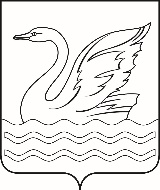 Городской округ Долгопрудный Московской областиСОВЕТ ДЕПУТАТОВГОРОДСКОГО ОКРУГА ДОЛГОПРУДНЫЙМОСКОВСКОЙ ОБЛАСТИ141700, Московская область,городской округ Долгопрудный, площадь Собина, дом 3,тел./факс: (495) 408-88-75sovet_deputatov_dolgoprudny@mail.ruРЕШЕНИЕ  «23» апреля 2024 года                                                                                    № 30 - нрО внесении изменений в решение Совета депутатов городского округа Долгопрудный Московской области от 30.07.2020 № 44-нр «Об утверждении Положения о порядке установки мемориальных сооружений, памятников, мемориальных досок, других памятных знаков и их учете на территории городского округа Долгопрудный»В соответствии с Федеральным законом от 25.06.2002 № 73-ФЗ «Об объектах культурного наследия (памятниках истории и культуры) народов Российской Федерации», Федеральным законом от 06.10.2003 № 131-ФЗ «Об общих принципах организации местного самоуправления в Российской Федерации», Законом Московской области от 08.02.2018 № 11/2018-ОЗ «Об объектах культурного наследия (памятниках истории и культуры) в Московской области», в целях формирования историко-культурной среды на территории городского округа Долгопрудный Московской области, на основании Устава городского округа Долгопрудный Московской области, Совет депутатов городского округа Долгопрудный Московской области Р Е Ш И Л:1. Внести следующие изменения в Положение о порядке установки мемориальных сооружений, памятников, мемориальных досок, других памятных знаков и их учете на территории городского округа Долгопрудный, утвержденное решением Совета депутатов городского округа Долгопрудный Московской области от 30.07.2020 № 44-нр: 1) пункт 4.1 признать утратившим силу;2) пункты 4.2, 4.3, 4.4, 4.5, 4.6 соответственно считать пунктами 4.1, 4.2, 4.3, 4.4, 4.5.2. Опубликовать настоящее решение в официальном печатном средстве массовой информации городского округа Долгопрудный «Вестник «Долгопрудный» и разместить на официальном сайте администрации городского округа Долгопрудный в информационно-телекоммуникационной сети Интернет.3. Настоящее решение вступает в силу со дня его официального опубликования в официальном печатном средстве массовой информации городского округа Долгопрудный «Вестник «Долгопрудный».Глава городского округа Долгопрудный Московской области                                                В.Ю. Юдин«23» апреля 2024 годаПредседатель Совета депутатовгородского округа ДолгопрудныйМосковской области                                                                            Д.В. БалабановПринято на заседании Совета депутатовгородского округа ДолгопрудныйМосковской области17 апреля 2024 года